Thông Báo cho Người Thuê Nhà: Thông Báo Nộp Đơn Lại Last Updated: June 30, 2021MODEL TEXT BELOWNgày: _________Kính gửi__________:Với lá thư này, chúng tôi muốn thông báo để quý vị biết rằng chúng tôi sẽ thay mặt quý vị gửi đơn đề nghị hỗ trợ đến Chương Trình Hỗ Trợ Tiền Thuê Nhà Khẩn Cấp Với Nhà Ở Được Trợ Cấp (SHERA) để quý vị được hỗ trợ thêm tiền thuê nhà. Đơn đề nghị sẽ yêu cầu hỗ trợ tổng số tiền thuê nhà là $ _____ mà quý vị còn nợ trong [điền số tháng]. Nếu quý vị có bất kỳ câu hỏi nào hoặc muốn từ chối hỗ trợ bổ sung về tiền thuê nhà, vui lòng liên hệ____________ trong vòng [ít nhất 5] ngày kể từ ngày nhận được lá thư này. Nếu chúng tôi không nhận được thông tin phản hồi từ quý vị trong khoảng thời gian đó, chúng tôi sẽ thay mặt quý vị gửi đơn đề nghị hỗ trợ tới chương trình SHERA.Để hiểu rõ hơn thông tin trong lá thư này, để hỗ trợ ngôn ngữ, hoặc để hỗ trợ nhà ở phù hợp, vui lòng liên hệ _____________.Nếu quý vị không đủ điều kiện hỗ trợ trong SHERA dựa trên các nguyên tắc của chương trình, chúng tôi sẽ thảo luận về các lựa chọn khác để hỗ trợ quý vị thanh toán khoản tiền thuê quá hạn.Trân trọng,________________________Chủ Sở Hữu hoặc Người Giám Sát Nhà Ở 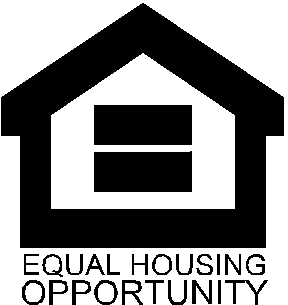 Purpose:Owners and property managers must distribute this letter (on its letterhead) to all tenants requesting additional assistance beyond the original request with eligible arrearages incurred during the eligible SHERA Period. The household has at least five (5) days to respond if it wishes to decline the additional assistance. If the household does not opt out of the additional assistance within that time, the owner/agent may then submit the additional claim through the SHERA Portal.  Note: Households that have already signed a Tenant Certification of Rental Assistance Eligibility for the owner to apply to SHERA on their behalf do not need to complete a new certification to receive additional assistance.To:Tenant Head of Household From:Property Owner / Authorized AgentTiming (When to send):When owner plans to Re-Apply for additional months or rental arrearages in SHERA program Subject:Re-Application Opt-Out Notice - Emergency Rental Assistance (SHERA) Program Attachments: